MILOS VUKAJLOVIC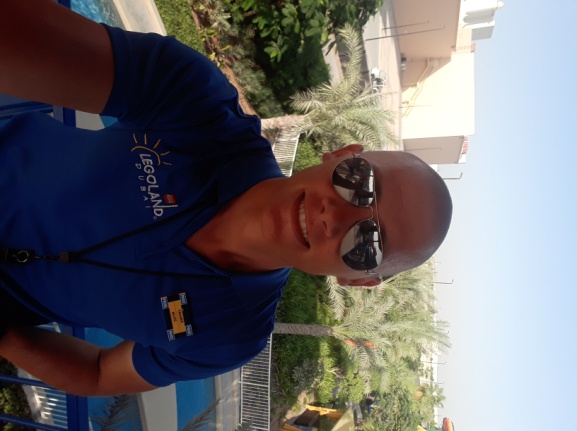 DUBAI PARKS AND RESORTS,LEGOLAND DUBAI WATER PARK, LIFEGUARD+971-525064436milos.vukajlovic92@gmail.com PROFILEAddress:				Dubai Investment Park 1,RDK Building 2 Block C , Dubai , UAETelephone Number:			Mobile:  +971 52 506 44 36E-Mail Home:				milos.vukajlovic92@gmail.comE-Mail Work:				milos.vukajlovic92@gmail.comAge:					25Date of Birth:				02/07/1992Nationality:				SerbianId Number:				0207992723215Gender:				MaleMarital Status:				MarriedHome Language:			SerbianInterests:				Computers, Motorcycles , LifeguardingSports:					Running,  Swimming, Powerlifting EDUCATION2006 – 2010                                                School of Electrical Engineering  - Software ProgrammerEXPERIENCECurrently working at Dubai Parks and Resorts, LEGOLAND Dubai Water parkAs a LifeguardMaintaining 10/20Guest Interaction on daily basisCPR Training certified  ,, SGE – Star Guard Elite “Assisting with VAT (visual awareness training) and R&R (recognize and respond) with supervisorsCompeted in UAE Lifeguard Championship 2016 for LEGOLAND Dubai Water parkHelp to train colleagues with swimming Pre Opening Team 2016Started cross training for Team Leader / Head Lifeguard on 02.11.2017Successfully finished cross training for Team Leader / Head Lifeguard on 18.12.2017Sport Center “AQUA PARK” Serbia, Complex of swimming pools and “ Sumarice “ Hotel, Lifeguard Supervisor and Lifeguard Instructor for  2 yearsInventory for Lifeguard equipment Organizes Monthly eventsManning 60+ Lifeguard that reports to me, and ensuring that they are briefed on daily duties and requirementsUpdating colleague monthly performance, training reports and misconduct reportsUse of equipment knowledgeInstructing and teaching new lifeguards CPR, rescue techniques, equipment knowledge, rescue breathingMaintaining company standard policies and procedures at all times Sport Center “AQUA PARK” Serbia, Complex of swimming pools and “ Sumarice “ Hotel, Head-lifeguard and Lifeguard Instructor for 2 yearsGuest InteractionEnforcing RulesManning a lifeguard station.Making sure swimmers keep within safe boundaries.Dealing with incidents eg: seizures, epileptic fitz , spinal injuries ,standard rescues Obtained  ‘’RED CROSS’’  Lifeguard Instructor license Sport Center “AQUA PARK” Serbia, Complex of swimming pools, Lifeguard for 2 yearsMaintaining  10/20CPR TrainingSwimming trainingGuest InteractionSKILLSAbility to work under pressureDecision MakingConflict ResolutionLeadershipHigh knowledge of computer skills and programmingHard problem solver and willing to be trainedFirst Aid trainedREFERENCERiaz Muzawar-                        LEGOLAND Dubai , Lifeguard Manager at LEGOLAND Water park		                        Mobile: +97150 349 65 14                                                  Email:    riaz.muzawar@LEGOLAND.ae  Feisal Hassan Abdullahi  -     LEGOLAND Dubai, Lifeguard Supervisor at LEGOLAND Water park     		                        Mobile: +971 50 878 69 07                                                 Email:  feisal@LEGOLAND.aeReynaldo Solideo-                  LEGOLAND Dubai, Lifeguard Supervisor at LEGOLAND Water park                                                 Mobile:  +97156 686 23 15                                                 Email:   reynaldo.solideo@legoland.ae